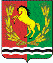 АДМИНИСТРАЦИЯМУНИЦИПАЛЬНОГО ОБРАЗОВАНИЯ ЧКАЛОВСКИЙ  СЕЛЬСОВЕТ АСЕКЕЕВСКОГО  РАЙОНА  ОРЕНБУРГСКОЙ  ОБЛАСТИП О С Т А Н О В Л Е Н И Е01.09.2017                                    п. Чкаловский                                       № 54- пО проведении Всеросийского экологического субботника «Зеленая Россия» по  благоустройству   территории муниципального образования Чкаловский сельсовет Для участия в акции «Всеросийский экологический субботник «Зеленая Россия», во исполнение решения Совета депутатов муниципального образования Чкаловский сельсовет № 92 от 01.09.2017 года «Об утверждении  правил  благоустройства в новой редакции на   территории муниципального образования Чкаловский сельсовет», в целях улучшения санитарно – экологической обстановки на территориях населённых пунктов администрация муниципального образования Чкаловский сельсовет постановляет:1. Назначить еженедельно, каждую пятницу (со 02.09 по 30.09. 2017 г.) проведение  экологических субботников  по  благоустройству и озеленению территорий  населенных пунктов  муниципального образования Чкаловский сельсовет, до  наведения санитарного порядка  на закреплённых и прилегающих  территориях.         2. Утвердить состав рабочей группы  по проведению  экологического субботника,  согласно приложению № 1.         3.   Утвердить  план  проведения экологического субботника по   благоустройству   территории муниципального образования Чкаловский сельсовет  согласно приложению  № 2.4.Рекомендовать:4.1. Руководителям организаций и предприятий всех форм собственности:         - привести в надлежащий порядок закрепленные и прилегающие территории, обеспечить активное участие работников в субботнике;- организовать своевременный сбор, вывоз мусора и отходов в специально отведённые места.          4.2.Собственникам жилых помещений привести в порядок дворовые и  прилегающие  к домам   территории.          5.Постановление вступает в силу  после его  подписания, и подлежит размещению  на официальном сайте в сети  «Интернет»Глава сельсовета                                                                                С.А.ИсайчевРазослано:  прокурору района,  в дело - 2, руководителям организаций и предприятий,   главам КФХ, индивидуальным предпринимателям,  на информационные стенды – 4, членам рабочей группы, Адаменко Е.В. – для размещения на  официальном сайтеПриложение № 1к постановлению главымуниципального образования	       от  01.09.2017         № 54 - пСОСТАВрабочей группы  по  осуществлению   экологического субботника  на  территории   муниципального образования  Чкаловский сельсоветПриложение № 2к постановлению главымуниципального образованияот  01.09.2017    №  54- пПЛАНмероприятий  по  проведению экологического субботника по  благоустройству   территории муниципального образования Чкаловский сельсовет№Ф.И.О.Должность1Исайчев С.А.Глава муниципального образования2Балашова Л.Н.Депутат Совета депутатов, по избирательному округу № 1 (по согласованию)3Тыртова Н.В.пенсионерка (по согласованию)4Кунакбаев М.А.Депутат Совета депутатов, по избирательному округу № 2 (по согласованию)5Громов Ю.В.Рабочий администрации№МероприятияВремя проведенияОтветственный1Уборка мусора, вывоз его на сельскую свалку, по возможности утилизация отходов из пластика, пластиковых бутылок, пакетов и т.д.Каждую пятницу, до наведения санитарного порядка (с 02.09.по 30.09.2017)Руководители организаций,  жители МО2Обрезка  деревьев и кустарников, формирование крон деревьев исключающих повреждение и обрыв электропроводов и линий связи.с 02.09.по 30.09.2017Руководители организаций, жители МО3Ремонт оград и заборов, палисадников их покраскас 02.09.по 30.09.2017Руководители организаций,  жители МО ( по согласованию)4Озеленение прилегающих территорий, посадка  деревьевс 02.09.по 30.09.2017Руководители организаций, жители МО (по согласованию)5Обустройство территорий брошенных подворий, их очистка с 02.09.по 30.09.2017Собственники помещений6Обустройство  прилегающих территорий к зданиям и сооружениям принадлежащих индивидуальным предпринимателям и главам КФХс 02.09.по 30.09.2017Индивидуальные предприниматели, главы КФХ (по согласованию)7Осуществление санитарного порядка на  православном  и мусульманском   кладбищах (уборка и вывоз мусора, и накопившихся отходов с кладбищ, и прилегающих территорий)с 02.09.по 30.09.2017Громов Ю.В. – рабочий по содержанию мест захоронений, жители МО8Уборка на территориях  местных рынков мусора, вывоз его на сельскую свалку  с 02.09.по 30.09.2017Индивидуальные предприниматели9Урок патриотического воспитания по теме: «Бережное отношение к природе»с 02.09.по 30.09.2017Учителя МБОУ Чкаловская СОШ 10Познавательные мероприятия  для детей, направленные на улучшение экологической обстановки в поселке, стране.с 02.09.по 30.09.2017Чкаловская библиотека, Чкаловский СДК